ПОСТАНОВЛЕНИЕот 24.06.2015 г. № 74-ПКг. ЕкатеринбургОб утверждении  розничных цен на сжиженный газ, реализуемый населению Свердловской областиВ соответствии с постановлением Правительства Российской Федерации       от 15.04.1995 г. № 332 «О мерах по упорядочению государственного регулирования цен на газ и сырье для его производства», приказом ФСТ России от 15.06.2007 г.      № 129-э/2 «Об утверждении методических указаний по регулированию розничных цен на сжиженный газ, реализуемый населению для бытовых нужд», указом Губернатора Свердловской области от 13 ноября 2010 года № 1067-УГ                              «Об утверждении Положения о Региональной энергетической комиссии Свердловской области» («Областная газета», 2010, 19 ноября, № 412-413)                           с изменениями, внесёнными указами Губернатора Свердловской области                           от 20.01.2011 г. № 31-УГ («Областная газета», 2011, 26 января, № 18), от 15.09.2011 г. № 819-УГ («Областная газета», 2011, 23 сентября, № 349), от 06.09.2012 г. № 669-УГ («Областная газета», 2012, 08 сентября, № 357-358), от 22.07.2013 г. № 388-УГ («Областная газета», 2013, 26 июля, № 349-350), от 17.02.2014 г. № 85-УГ («Областная газета», 2014, 21 февраля, № 32), от 24.11.2014 г. № 562-УГ («Областная газета», 2014, 26 ноября, № 218) и от 12.05.2015 г. № 206-УГ («Областная газета», 2015, 16 мая, № 84),  Региональная энергетическая комиссия  Свердловской областиПОСТАНОВЛЯЕТ:1. Утвердить розничные цены на сжиженный газ, реализуемый населению Свердловской области для бытовых нужд, кроме газа для арендаторов нежилых помещений в жилых домах и газа для заправки автотранспортных средств (прилагаются).2. Признать утратившим силу постановление Региональной энергетической комиссии  Свердловской области от 25.06.2014 г. № 69-ПК «Об утверждении розничных цен на сжиженный газ, реализуемый населению Свердловской области» («Официальный интернет-портал правовой информации Свердловской области» (www.pravo.gov66.ru), 2014, 30 июня).3. Настоящее постановление вступает в силу с 01 июля 2015 года. 4. Контроль за выполнением настоящего постановления возложить                     на заместителя председателя Региональной энергетической комиссии  Свердловской области Соболя М.Б.5. Настоящее постановление опубликовать в установленном порядке.Председатель  Региональной энергетической комиссии Свердловской области	                                                      В.В. ГришановУТВЕРЖДЕНЫ                                                                                                                                                                                                                                                                                                                                                                                                 Постановлением РЭК                                                                                                                                                                                 Свердловской области                                                                                                                                                                                                                                                                                                                                                                                     от 24.06.2015 № 74-ПКРозничные цены на сжиженный газ, реализуемый населению Свердловской области для бытовых нужд,                               кроме газа для арендаторов нежилых помещений в жилых домах и газа для заправки автотранспортных средствГлава 1.  Розничные цены на сжиженный газ, реализуемый населению Свердловской области для бытовых нужд,                  кроме газа для арендаторов нежилых помещений в жилых домах и газа для заправки автотранспортных средствГлава 2. Разъяснения по применению розничных цен на сжиженный газ, реализуемый населению Свердловской области для бытовых нужд,                     кроме газа для арендаторов нежилых помещений в жилых домах и газа                      для заправки автотранспортных средств1. Розничные цены на сжиженный газ, реализуемый населению Свердловской области для бытовых нужд, кроме газа для арендаторов нежилых помещений                   в жилых домах и газа для заправки автотранспортных средств, утверждённые настоящим постановлением  (далее – розничные цены на сжиженный газ), применяются организациями, осуществляющими регулируемый вид деятельности, при реализации сжиженного газа населению для бытовых нужд (приготовление пищи, отопление, горячее водоснабжение).2. Розничные цены на сжиженный газ, указанные в графе 3 главы 1, применяются публичным акционерным обществом «Екатеринбурггаз».3. Розничные цены на сжиженный газ, указанные в графе 4 главы 1, применяются  иными газоснабжающими организациями, независимо от форм собственности и ведомственной принадлежности.  4. Розничные цены на сжиженный газ из групповых газовых резервуарных установок установлены на условиях франко-потребитель и учитывают                         все расходы по доставке газа до населения, а также по обеспечению надлежащего технического состояния газовых сетей, приборов и оборудования, кроме внутридомового и (или) внутриквартирного газового оборудования.5. Розничные цены на сжиженный газ в баллонах, установленные                             на условиях:1) с доставкой до потребителя - учитывают все расходы по доставке газа                    до населения, а также по обеспечению надлежащего технического состояния  приборов и оборудования, кроме внутридомового и (или) внутриквартирного газового оборудования;2) без доставки до потребителя - учитывают все расходы по обеспечению надлежащего технического состояния приборов и оборудования, кроме внутридомового и (или) внутриквартирного газового оборудования.6. Розничные цены на сжиженный газ являются предельными и могут понижаться организациями, реализующими газ, самостоятельно, исходя                         из экономической целесообразности.7. При отсутствии  приборов учета расхода газа плата для населения                         за услуги газоснабжения из групповых газовых резервуарных установок рассчитывается исходя из настоящих розничных цен и нормативов потребления газа в зависимости от назначения его использования, утверждённых Региональной энергетической комиссией Свердловской области. 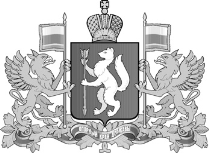 ПРАВИТЕЛЬСТВО СВЕРДЛОВСКОЙ ОБЛАСТИРЕГИОНАЛЬНАЯ ЭНЕРГЕТИЧЕСКАЯ КОМИССИЯСВЕРДЛОВСКОЙ ОБЛАСТИ№п/пНаименованиепоказателейРозничные цены в рублях за 1 кг, с учётом налога на добавленную стоимостьРозничные цены в рублях за 1 кг, с учётом налога на добавленную стоимость№п/пНаименованиепоказателейПубличное акционерное общество «Екатеринбурггаз»Иные газоснабжающие организации12341.Сжиженный газ из групповых газовых резервуарных установок23-5431-572.Сжиженный газ в баллонах с доставкой до потребителя38-5043-893.Сжиженный газ в баллонах без доставки до потребителя 33-6036-23